Coude de bifurcation avec joint roulant 45° ABZ 200-160Unité de conditionnement : 1 pièceGamme: K
Numéro de référence : 0055.0413Fabricant : MAICO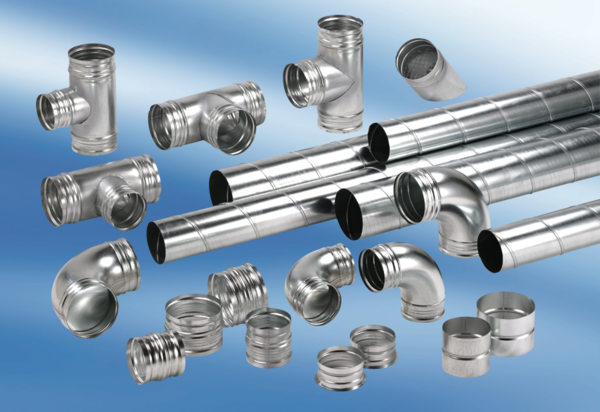 